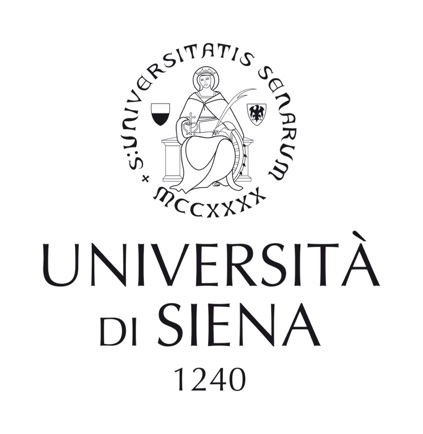 Evento informativo/formativoConvergenza dei progetti POT e PLS su ORIENTAZIONE12 Aprile 2024aula 11 Complesso didattico-scientifico di San Miniato, Via A. Moro 2, Sienaore 14:00-15:30 Incontro tra referenti POT e PLS di Unisi e coordinatrice organizzativa di ORIENTAZIONE (Dott.ssa Mar Huerta)ore 15:30-17:00Incontro tra i referenti POT e PLS di Unisi, la coordinatrice organizzativa di ORIENTAZIONE (Dott.ssa Mar Huerta) e i docenti delle scuole superiori coinvolti nelle azioni di autovalutazione * con l’obiettivo di spiegare le funzionalità e le potenzialità della piattaforma. *E’ consigliata la partecipazione in presenza con un proprio portatile in modo da poter svolgere delle azioni pratiche sulla piattaforma in tempo reale. In caso di impossibilità ad essere presenti, sarà possibile connettersi al gmeet: https://meet.google.com/tgm-wqtx-jpw